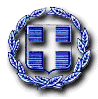 ΕΛΛΗΝΙΚΗ ΔΗΜΟΚΡΑΤΙΑ                                                                     ΝΟΜΟΣ ΑΤΤΙΚΗΣ                                                                 ΔΗΜΟΣ ΧΑΛΑΝΔΡΙΟΥΤου/ης…………………………………………………………………………………………………………………...με έδρα τ.......……………………………Οδός…………………………………Αριθμ ……………Τ.Κ. ……….. Τηλ. …………………….…..Fax. ………………………. Email: ………………………………….Αφού έλαβα γνώση των όρων της μελέτης για την προμήθεια με τίτλο: ……………………………………………………………………………………………………………………...……………………………………………………………………………………………………………………..……………………………………………………………………………………………………………………... καθώς και των συνθηκών εκτέλεσης αυτής, υποβάλλω την παρούσα προσφορά και δηλώνω ότι αποδέχομαι πλήρως και χωρίς επιφύλαξη όλα αυτά και αναλαμβάνω την εκτέλεση της προμήθειας με τις ακόλουθες τιμές επί των τιμών του Τιμολογίου Μελέτης και του Προϋπολογισμού Μελέτης.					 ΣΥΝΟΛΟ:   _______________________________	             Φ.Π.Α 6%:   ______________________________	ΓΕΝΙΚΟ ΣΥΝΟΛΟ: _______________________________ΕΝΤΥΠΟ ΟΙΚΟΝΟΜΙΚΗΣ ΠΡΟΣΦΟΡΑΣ ΕΝΤΥΠΟ ΟΙΚΟΝΟΜΙΚΗΣ ΠΡΟΣΦΟΡΑΣ για την προμήθεια με τίτλο «Προμήθεια βιβλίων για τον εμπλουτισμό της συλλογής βιβλίων των βιβλιοθηκών του Δήμου Χαλανδρίου.», Α.Μ. 48/2021ΠΕΡΙΓΡΑΦΗ ΠΡΟΜΗΘΕΙΑΣΜΟΝΑΔΑ ΜΕΤΡΗΣΗΣΠΟΣΟΤΗΤΑΤΙΜΗ ΜΟΝΑΔΑΣ (ευρώ)ΚΟΣΤΟΣ (ευρώ)Ο πόλεμος των φτωχών1Fruits Basket 11Fruits Basket 21Fruits Basket 31Fruits Basket 41Fruits Basket 51Bersert 11Bersert 21Bersert 31Bersert 41Bersert 51Naruto 11Naruto 101Naruto 111Naruto 121Naruto 131Naruto 141Naruto 151Naruto 161Naruto 171Naruto 181Naruto 191Naruto 21Naruto 201Naruto 31Naruto 41Naruto 51Naruto 61Naruto 71Naruto 81Naruto 91Πολεμιστές 11Πολεμιστές 21Πολεμιστές 31Τετράδιο θανάτου 11Τετράδιο θανάτου 101Τετράδιο θανάτου 111Τετράδιο θανάτου 121Τετράδιο θανάτου 21Τετράδιο θανάτου 31Τετράδιο θανάτου 41Τετράδιο θανάτου 51Τετράδιο θανάτου 61Τετράδιο θανάτου 71Τετράδιο θανάτου 81Τετράδιο θανάτου 91Γη της επαγγελίας1ΑΙΧΜΑΛΩΤΟΣ ΤΗΣ ΤΥΧΗΣ1ΟΥΤΕ ΔΕΚΑΡΑ ΠΑΡΑΠΑΝΩ1ΧΩΡΙΣ ΡΙΣΚΟ1ΘΗΡΑΜΑΤΑ1ΦΥΓΗ1Και εγένετο εσπέρα και εγένετο πρωί1ΌΤΑΝ ΣΚΟΤΩΝΟΥΝ ΤΑ ΚΟΤΣΥΦΙΑ1ΟΙ ΚΥΡΙΕΣ ΜΕ ΤΑ ΤΙΡΚΟΥΑΖ1ΑΛΕΞΑΝΔΡΟΣ ΚΑΙ ΕΣΠΕΡΙΑ1Κάιζεν1ΠΡΙΝ ΤΗΝ ΚΑΤΑΙΓΙΔΑ1ΜΙΑ ΕΥΤΥΧΙΣΜΕΝΗ ΖΩΗ1ΑΣΕ ΤΗΝ ΑΓΑΠΗ ΝΑ ΣΕ ΒΡΕΙ1Ο ΔΙΑΒΟΗΤΟΣ1Μπρίτζερτον 11Μπρίτζερτον 21Μπρίτζερτον 31Μπρίτζερτον 41Μπρίτζερτον 51Μπρίτζερτον 61Μπρίτζερτον 71Μπρίτζερτον 81Αθήνα: η ζωή στους δρόμους1Διάστημα και πλανήτες για μαθητές1ΟΙ ΚΟΡΕΣ ΤΗΣ ΣΕΛΗΝΗΣ1Η ΜΕΡΑ ΧΩΡΙΣ ΟΝΟΜΑ1ΤΟ ΤΕΛΕΥΤΑΙΟ ΠΕΤΑΓΜΑ ΤΟΥ ΦΛΑΜΙΝΓΚΟ1Η ΣΙΩΠΗ1Ο ΕΘΕΛΟΝΤΗΣ1Το παρελθόν1ΑΝΤΙΟ ΤΩΡΑ, ΤΑ ΛΕΜΕ ΑΥΡΙΟ1ΤΑΞΙΔΕΥΟΝΤΑΣ ΣΕ ΞΕΝΗ ΓΗ1H ΚΑΛΗ ΚΟΡΗ1Αύγουστος1Στη γη είμαστε πρόσκαιρα υπέροχιοι1ΣΧΟΛΙΚΟΣ ΕΚΦΟΒΙΣΜΟΣ 1Η Αλκμήνη και οι άλλοι1ΤΟ ΔΩΡΟ 21Η γάτα του Χοσελίτο Περδόν1Ο Ηρακλής ξαναχτυπά1Θησέας, ο ήρωας της Αθήνας1Μεγάλος άτλας του διαστήματος1Μια αγκαλιά ακόμα1Ο Αϊ Βασίλης ψάχνει για δουλειά1Ταξίδι στην Προϊστορία1Το βιβλίο των συγκρίσεων1Το ταξίδι της ζωής: η θαυμαστή εξέλιξη1Μην εμπιστεύεσαι κανέναν1Το χριστουγεννιάτικο δέντρο του κύριου Γουίλομπι 1Όταν είσαι γενναίος1ΤΑΜΙΕΥΤΗΡΑΣ 131ΟΙ ΕΚΑΤΟ ΜΕΡΕΣ1ΦΡΑΟΥΛΕΣ1Ο ΠΑΤΟΣ ΤΟΥ ΜΠΟΥΚΑΛΙΟΥ1ΤΟ ΛΙΜΑΝΙ ΣΤΗΝ ΟΜΙΧΛΗ1ΤΟ ΠΟΔΙ ΤΗΣ  ΦΟΥΜΙΚΟ1ΈΝΑ ΦΕΡΕΤΡΟ ΓΙΑ ΤΗ ΣΟΦΙΑ1ΚΟΚΚΙΝ' ΑΧΕΙΛΙ ΦΙΛΗΣΑ1ΌΤΑΝ ΤΟ ΡΗΜΑ ΓΙΝΕΤΑΙ ΟΝΟΜΑ1ΤΟ ΑΙΜΑ ΤΗΣ ΑΓΑΠΗΣ1Όλιβ Κίττριτζ1ΣΤΟ ΚΑΦΕΝΕΙΟ ΤΟΥ ΑΙΟΛΟΥ1ΚΑΜΠΑΛΑ1Ο ΦΟΝΟΣ ΤΗΣ ΑΝ ΕΙΒΕΡΙ1Ο ΦΟΝΟΣ ΤΗΣ ΕΛΙΝΟΡ ΠΟΟΥΠ1Χάνα1Sapiens, μια εικονογραφημένη ιστορία1Η κιμωλία1Κάτσε να σου μολογήσω1Η ΣΥΝΩΜΟΣΙΑ1ΘΑ ΧΑΘΩ ΣΤΟ ΣΚΟΤΑΔΙ1ΑΜΕΛΙΑ1ΤΟ ΣΠΙΤΙ ΜΕ ΤΙΣ ΚΛΕΙΔΑΡΙΕΣ1ΙΣΤΟΡΙΕΣ ΕΝΌΣ ΓΙΑΤΡΟΥ1Η ΦΙΛΙΑ ΕΊΝΑΙ ΚΑΙ ΔΕΝ ΕΊΝΑΙ ΠΑΝΤΟΤΙΝΗ1ΔΙΑΡΡΗΓΝΥΟΝΤΑΣ ΤΗΝ ΑΜΦΙΒΟΛΙΑ1ΑΝΑΚΑΙΝΙΖΩ ΤΗ ΖΩΗ ΜΟΥ1MANALIVE1ΚΙΤΡΙΝΟ ΚΕΧΡΙΜΠΑΡΙ1Και μετά…1ΙΣΚΙΛΙ1ΤΟΠΑΛ ΟΣΜΑΝ1Η Στέλλα και ο γλάρος1Μην τα βάζεις ποτέ με μια πριγκίπισσα!1ΧΩΡΙΣ ΑΣΠΙΔΑ1ΚΑΝΕΝΑ ΒΛΕΜΜΑ1ΚΑΝΤΟΡΑΣ1ΣΤΟΙΧΗΜΑ ΘΑΝΑΤΟΥ1Μπορώ να γίνω ο σκύλος σου;1ΧΡΟΝΟΛΟΓΙΟ ΤΗΣ ΕΠΑΝΑΣΤΑΣΗΣ ΤΟΥ 18211ΚΙΝΗΤΡΟ Χ1ΤΑ ΧΡΥΣΑ ΣΚΟΥΛΑΡΙΚΙΑ1ΔΕΝ ΘΑ ΔΩ ΤΟΝ ΚΟΣΜΟ ΞΑΝΑ1ΗΓΕΣΙΑ ΠΟΛΕΜΟΥ1ΤΙΚ ΤΑΚ ΤΙΚ ΤΑΚ, Ο ΧΡΟΝΟΣ ΠΕΡΝΑ1ΧΩΡΙΣ ΟΝΟΜΑ1ΙΕΡΗ ΣΚΟΤΕΙΝΗ ΝΥΧΤΑ1Η ΆΛΛΗ ΣΤΑΧΤΟΠΟΥΤΑ1Η ΦΙΛΗ1Η ΕΝΟΙΚΟΣ1ΜΑΘΗΜΑΤΑ ΝΕΚΡΟΨΙΑΣ1Ο ΤΡΟΦΙΜΟΣ1ΠΕΙΡΑΜΑ ΜΝΗΜΗΣ1TO ΔΩΜΑΤΙΟ ΜΕ ΤΑ ΨΕΜΑΤΑ1ΟΙ ΣΤΡΑΤΙΩΤΕΣ ΤΗΣ ΣΚΙΑΣ1Ο ΛΥΚΟΣ1H ΠΟΙΝΗ ΕΊΝΑΙ ΘΑΝΑΤΟΣ1ΠΑΓΩΜΕΝΗ ΣΚΑΝΔΑΛΗ1ΦΑΚΕΛΟΣ ΚΑΤΑΡΙΝΑ1ΑΠΟΜΕΙΝΑΡΙΑ ΘΑΝΑΤΟΥ1ΤΟ ΔΙΠΛΑΝΟ ΣΠΙΤΙ1ΟΙ ΚΕΡΑΣΙΕΣ ΠΟΥ ΗΘΕΛΑΝ ΝΑ ΑΝΘΙΣΟΥΝ1ΜΗΝ ΤΟ ΔΙΑΔΩΣΕΙΣ1Η ΚΑΤΑΣΚΟΠΟΣ1Η ΛΕΣΧΗ ΤΗΣ ΑΥΠΝΙΑΣ1ΟΙ ΔΙΑΚΟΠΕΣ1ΜΙΣΗ ΚΑΡΔΙΑ1Η ΚΟΡΗ ΤΟΥ ΗΛΙΟΥ1ΤΟ ΔΩΜΑΤΙΟ ΜΕ ΤΙΣ ΠΕΤΑΛΟΥΔΕΣ1Ο ΚΑΣΤΑΝΑΝΘΡΩΠΟΣ1ΠΩΣ ΧΑΝΕΤΑΙ ΜΙΑ ΠΑΤΡΙΔΑ1ΤΟ ΣΚΙΣΜΕΝΟ ΤΟΥΛΙ1ΜΑΡΓΚΩ1H ΚΑΤΑΡΑ ΤΩΝ ΜΑΓΙΕΡ1ΜΥΣΤΙΚΗ ΔΙΑΘΗΚΗ 1ΑΜΑΡΟΚ1ΓΙΑ ΈΝΑ ΤΑΝΓΚΟ ΣΤΗ ΣΜΥΡΝΗ1Η ΒΙΟΓΡΑΦΙΑ ΜΙΑΣ ΣΚΥΛΑΣ1ΕΒΟΡΑ1Η ΓΙΑΤΡΙΝΑ 1Το εξπρές για τις απίθανες χώρες1Το συννεφουργείο και ο κρυμμένος θησαυρός1Αν ερχόσου στη γη1Αρχαία Ρώμη1Μουσική παράσταση1Ανάμεσα σε ηλιθίους1Οι φόνοι του Νυχτολούλουδου1Μια στάλα μαγείας1Η Ματίλντα και τα χαμένα παραμύθια1Φάνης Τσουλούφης1Τα παιδιά που έβλεπαν τα τρένα που περνούν1Επίθεση από ψείρες1Το μυστηριώδες παιχνίδι1Γλυκερία Μόγλη1Το μεγάλο ταξίδι στο ποτάμι1Λεωφόρος Αλεξάνδρας 1731Το κάτι τι;1Μια ξεχωριστή Κυριακή1Άλλες γυναίκες φοράνε τα φουστάνια σου1Ζωή μέχρι χθες1Σι Λόντε: το κορίτσι που βρήκε τη μουσική1Το κλαμπ των 5 π.μ. 1Κορίτσια που έγιναν μύθοςλ1Assasin's Creed : Η αναγέννηση1Assasin's Creed : Μαύρη Σημαία1Assasin's Creed : Μυστική Σταυροφορία1Assasin's Creed : Υπόκοσμος1Assasin's Creed 41Assasin's Creed 51Assasin's Creed 71Ανθρώπινος εγκέφαλος1Γαλάζιος πλανήτης ΙΙ1Η βαλίτσα 1Η Δεσποινίς ορθογραφία και η οικογένεια της1Καροτένια όνειρα1Ο μικρός κάστορας και η χαμένη φωλιά1Ολίβια: μυστικά τετράδια 31Ολίβια: μυστικά τετράδια 41Ολίβια: μυστικά τετράδια 51Ολίβια: μυστικά τετράδια 61Ολίβια: μυστικά τετράδια 71Σου λέω αντίο! Σου λέω γεια1Τι είδαν οι δεινόσαυροι1Τι κάνουν η μαμά και μπαμπάς το βράδυ1Το βιβλιο που θα ήθελες να είχαν διαβάσει οι γονείς σου1Το κορίτσι και ο δεινόσαυρος1Το μεγάλο βιβλίο των απαντήσεων: η γη μας1Αιχμάλωτοι της γεωγραφίας1Τετράς η ξακουστή του Πειραιώς1ΕΚΕΙ ΠΟΥ ΧΤΥΠΑ Η ΚΑΡΔΙΑ ΤΟΥ ΚΟΣΜΟΥ1ΟΙ ΑΝΕΜΟΙ ΤΟΥ ΚΑΜΙΝΟ1LOCKDOWN1ΔΟΞΑ1Ο ΚΛΕΦΤΗΣ ΤΩΝ ΜΥΣΤΙΚΩΝ1ΟΙ ΘΕΟΙ ΤΟΥ ΠΟΛΕΜΟΥ1ΓΚΡΑΝ ΠΑΡΙ1Μαγειρεύοντας για τον Πικάσο1Εδώ είναι η μαμά!1Δεν θα κοιμηθώ απόψε1Η μέρα του Λουκουμά1Πλανητικές συνεντεύξεις1ΤΟ ΧΑΛΙΦΑΤΟ1ΝΑΥΑΓΙΟ ΤΩΝ ΠΟΛΙΤΙΣΜΩΝ1Ο ΦΥΛΑΚΙΣΜΕΝΟΣ ΤΟΥ ΙΤΣ ΚΑΛΕ1ΛΟΓΟΤΕΧΝΙΚΑ ΣΤΕΚΙΑ,ΚΑΦΕΝΕΙΑ ΚΑΙ ΓΕΙΤΟΝΙΕΣ ΤΗΣ ΑΘΗΝΑΣ1ΟΙ ΝΤΟΝΜΕ ΤΗΣ ΘΕΣΣΑΛΟΝΙΚΗΣ1Η ΑΚΡΟΔΕΞΙΑ ΣΗΜΕΡΑ1ΜΗΝ  ΠΕΙΣ ΤΙΠΟΤΑ ΤΟΥ ΦΩΝΤΑ1ΜΟΥΣΤΑΦΑ ΚΕΜΑΛ1Τα παπούτσια του Βαρύτονου1Λουίζα: το κόκκινο κουμπάκι1Η ζωή με τον μπαμπά1ΈΝΑ ΧΑΜΟΓΕΛΟ ΤΗΣ ΤΥΧΗΣ1ΑΡΣΕΝ ΛΟΥΠΕΝ, ΤΟ ΜΥΣΤΗΡΙΟ ΤΗΣ ΧΡΥΣΗΣ ΣΚΟΝΗΣ1ΠΡΟΣΚΛΗΤΗΡΙΟ ΗΡΩΩΝ1ΑΥΤΟΙ ΠΟΥ ΕΧΟΥΝ ΧΑΘΕΙ1ΕΝΑΜΙΣΙ ΔΕΥΤΕΡΟΛΕΠΤΟ ΦΩΣ1ΠΑΠΑΦΛΕΣΣΑΣ 1ΘΕΡΑΠΕΥΟΝΤΑΣ ΤΗΝ ΨΥΧΗ1ΧΙΛΙΑ ΦΕΓΓΑΡΙΑ1ΕΝΑΣ ΕΡΩΤΑΣ1ΤΡΑΓΟΥΔΙΑ ΓΙΑ ΤΗΝ  ΠΥΡΚΑΓΙΑ1ΟΡΔΕΣΑ 1ΤΑ ΑΓΟΡΙΑ ΤΟΥ ΝΙΚΕΛ1ΕΝΑΝΤΙΑ ΣΤΗ ΘΡΗΣΚΕΙΑ1Ο ΤΕΛΕΥΤΑΙΟΣ ΦΥΛΑΚΑΣ1Ούγκο1Να βοηθήσει θέλει το κουνέλι1Χιονονιφάδα1Το γυάλινο ξενοδοχείο1Η τύχη του Φάουστο1Τι χρώμα είναι το φιλί;1Τικ και τέλα: το ήσυχο σαλιγκάρι1Εσύ επιλέγεις 121 Η μάχη της πλατείας1Ο χορευτής του νερού1Η Κόκκινη και η πόλη1Χομ1Η νόσος του μικρού θεού1Το βρωμερόν  ύδωρ της λήθης1Μυστήριο στο Γατονήσι1Μικρός οδηγός βιβλίων1Από την αρχή1Τάτα1Η παράξενη διαθήκη του Ιερόθεου Νιάρ1Καληνύχτα, πλανήτη1Κουνέλος και Αρκούδα: ιπτάμενος μεζές1Κουνέλος και Αρκούδα: παράξενα φράγματα συμβαίνουν1Μια μεγάλη οικογένεια1ΟΙ ΠΕΡΙΠΛΑΝΗΣΕΙΣ ΤΟΥ GUSTAV FELDHAM1Η ΚΩΝΣΤΑΝΤΙΝΟΥΠΟΛΗ ΚΑΤΆ ΤΟ ΕΤΟΣ 18211ΑΠΕΛΕΥΘΕΡΩΤΙΚΟΣ ΑΓΩΝΑΣ ΤΩΝ ΕΛΛΗΝΩΝ ΚΑΤΆ ΤΟ ΕΤΟΣ 18221ΟΙ ΑΠΕΙΘΑΡΧΟΙ ΤΟΥ ΚΟΚΚΙΝΟΥ ΟΥΡΑΝΟΞΥΣΤΗ1Το βέλος του Απόλλωνα1ΤΟ ΠΑΙΔΙ ΣΤΗΝ ΟΙΚΟΓΕΝΕΙΑ1Το κοράκι και το παγώνι1Χράτς1Βουβά κόμικς και εικονοβιβλία: τεχνικές αφήγησης στα βιβλία χωρίς λέξεις1Ο πιο δυνατός άνθρωπος του κόσμου1Μια αγκαλιά κι ένα φιλί κι ένα κουτό κουτί 1Νερό δε γίνεται1ΤΟ ΤΕΛΕΥΤΑΙΟ ΚΥΝΗΓΙ1Κωνσταντίνος Κανάρης τα' όνομα μου 1Η Ρωρώ το καγκουρό και το διψασμένο δάσος1Ένα χαμόγελο και δύο όμορφες λέξεις1Λόρδος Βύρων και Έλγιν1Οι δύο Φρίντες - Αναμνήσεις δια χειρός Φρίντα Κάλο1ΝΤΑΒΙΤΣΟΝ ΕΦΕΝΤΗΣ1Η ιστορά των εικόνων για παιδιά124 εικόνες για την επανάσταση του 18211Ουρανός1Ωκεανός1Ο ΘΑΝΑΤΟΣ ΕΊΝΑΙ ΖΟΡΙΚΗ ΔΟΥΛΕΙΑ1ΤΟ ΜΑΓΙΚΟ ΒΑΡΕΛΙ1Η ΓΥΝΑΙΚΑ ΠΟΥ ΓΝΩΡΙΣΑ1Η ΧΡΟΝΙΑ ΘΑΝΑΤΟΥ ΤΟΥ ΡΙΚΑΡΝΤΟ ΡΕΙΣ1Η ΧΡΥΣΑΛΛΙΔΑ1ΚΑΜΙΑΣ ΓΥΝΑΙΚΑΣ ΓΕΝΝΗΜΑ1ΘΑ ΓΙΝΩ Η ΣΚΙΑ ΣΟΥ1ΤΟ ΣΚΟΤΑΔΙ1ΑΘΩΑ ΠΛΑΣΜΑΤΑ1ΜΕ ΒΛΕΠΕΙΣ;1ΓΡΑΜMΑΤΑ ΣΤΗ ΧΙΟΝΑΤΗ1ΦΟΒΟΥ ΤΟΥΣ ΔΑΝΑΟΥΣ 1ΨΥΘΥΡΟΙ ΤΗΣ ΠΟΛΗΣ1Η ΣΥΜΦΩΝΙΑ ΤΗΣ ΧΑΡΑΣ1Η ΚΡΥΠΤΗ ΒΙΤΑΛ1Η ΓΚΙΛΟΤΙΝΑ ΤΟΥ ΝΑΥΠΛΙΟΥ1ΙΔΟΥ ΕΓΩ 1Άνθρωποι με άγχος1Κάθε πρωί ο δρόμος για ο σπίτι γίνεται όλο και πιο μακρύς1Συμφωνία ζωής1Ο μεγάλος αποχαιρετισμός1Η ληστεία του αιώνα1Κλοπή στο μουσείο κέρινων ομοιωμάτων1Το φάντασμα της αρένας1Ένας αγώνας προς τιμή του αυτοκράτορα1Ο Θησαυρός των Μάγια1Σκοτεινό κράτος1Και τα δικά σου, δικά μου1Τι συμβαίνει με την κυρία Στριμμένου1Το Αγκμαράλο1Το ταξίδι: Κύπρος 1948 η αρχή της Οδύσσειας1Το μυστικό της κολλήτης μου1Μια θάλασσα, δύο πατρίδες1Το μυστήριο του ρουμπινιού της Ανατολής1Το ελάφι της Ρόδου1Επιχείρηση κλεμμένος πίνακας1Επιχείρηση ληστεία στο ταμιευτήριο1Επιχείρηση: Νησί του ήλιου1Τελικός κυπέλλου στην Ποντικούπολη1Ο ΦΟΝΟΣ ΕΊΝΑΙ ΧΡΗΜΑ1ΣΚΟΤΕΙΝΟ ΝΕΡΟ1Η ΗΧΩ ΤΟΥ ΠΑΡΙΣΙΟΥ1ΤΑ ΦΩΤΑ ΤΟΥ ΝΟΤΟΥ 1Τέσσερις άνεμοι1Η ΒΙΒΛΙΟΘΗΚΑΡΙΟΣ ΤΟΥ ΑΟΥΣΒΙΤΣ1ΚΑΤΩ ΑΠΌ ΤΟ ΔΕΡΜΑ1Η ΛΑΜΨΗ1ΤΟ ΚΟΡΑΚΙ1Η ΙΣΤΟΡΙΑ ΤΟΥ ΝΕΡ0Υ1ΜΑΥΡΟΣ ΗΛΙΟΣ1ΚΟΡΙΤΣΙ1ΤΟ ΔΙΚΤΥΟ ALICE1ΤΟ ΚΛΕΙΔΙ1Σκουλήκι αγαπάει σκουλήκι1Η Μπλε περίοδος1Ένα διαμέρισμα στο Παρίσι1Άρα, η μηχανικός των άστρων 1Ο μεγάλος λύκος και η κόκκινη νεράιδα1Το μεγάλο βιβλίο των ζουζουνιών1Το μεγλάο βιβλίο των θηρίων1Πωλητής ευτυχίας1Η Νενέ στη Σαντορίνη1Ο μικρός νυχτόγατος1Το μεγάλο βιβλίο των δράκων1Η μαμά είναι σαν σπίτι1Το σπίτι μου1Το μυστικό 1Από ένα τίποτα1ΤΟ ΦΙΛΙ ΣΤΟΝ ΛΕΠΡΟ1ΕΜΠΟΡΟΣ ΤΟΥ ΦΩΤΟΣ1ΠΩΣ Η ΓΕΡΜΑΝΙΑ ΚΑΤΕΣΤΡΕΨΕ ΤΟΝ ΕΛΛΗΝΙΣΜΟ ΤΗΣ ΤΟΥΡΚΙΑΣ1ΤΟ ΚΟΡΙΤΣΙ ΣΤΟ ΔΕΝΤΡΟ1ΤΟ ΞΕΧΑΣΜΕΝΟ ΧΩΡΙΟ1ΣΚΟΤΑΔΙ1H ΓΗ ΤΟΥ ΠΑΓΟΥ1Η ΜΟΡΦΗ ΤΗΣ ΝΥΧΤΑΣ1Η ΣΥΧΝΟΤΗΤΑ ΤΟΥ ΦΟΝΟΥ: ΑΚΟΗ1ΤΙΠΟΤΑ ΛΙΓΟΤΕΡΟ1ΥΠΟΤΡΟΠΗ1ΤΟ ΤΕΛΟΣ ΤΟΥ ΟΚΤΩΒΡΗ1ΣΤΟ ΚΟΚΚΙΝΟ ΚΑΙ ΓΑΛΑΖΙΟ1ΡΟΔΑ ΣΤΗΝ ΚΑΤΑΙΓΙΔΑ1ΑΛΕΞΑΝΔΡΟΣ ΥΨΗΛΑΝΤΗΣ Ο ΤΕΛΕΥΤΑΙΟΣ ΠΡΙΓΚΙΠΑΣ1ΘΕΟΔΟΣΙΑ1Η ΗΡΩΙΔΑ ΤΗΣ ΕΛΛΗΝΙΚΗΣ ΕΠΑΝΑΣΤΑΣΗΣ1Δεν ξέρω1Η θεραπεύτρια1Να ζήσεις, κορίτσι1Το μπάνιο μας1Η Ανια και η μάγισσα του χιονιού1Οι μάγγισες δεν πιστεύουν στα δάκρυα1Ποιος θα σώσει τον Άλφονς;1ΤΟ ΣΠΙΤΙ ΣΤΗΝ ΚΟΡΥΦΗ ΤΟΥ ΛΟΦΟΥ1ΣΤΗ ΣΚΙΑ ΤΗΣ ΛΗΣΜΟΝΙΑΣ1Γεια σου Καμηλοπάρδαλη1Η υπηρεσία μέτρων και σταθμών1Κυκλαδικά ειδώλια1Λε Κορμπιζιέ1Σόνια Ντελόνε: μια ζωή γεμάτη χρώμα1Το μεγαλύτερο λουλούδι του κόσμου1Σκέψου όπως ο Λεονάρντο ντα Βίντσι1ΜΕΡΑ ΝΥΧΤΑ1ΑΝΔΡΑΣ ΜΕ ΚΟΚΚΙΝΟ ΜΑΝΔΙΑ1ΝΕΑ ΣΚΟΤΕΙΝΗ ΕΠΟΧΗ1ΠΕΝΤΕ ΣΥΝ ΤΡΙΑ1Ο ΠΑΡΙΖΙΑΝΟΣ1ΜΑΥΡΗ ΛΙΣΤΑ1ΧΑΜΕΝΟΣ1ΚΑΛΟ ΜΟΥ ΠΑΙΔΙ1ΑΣΗΜΕΝΙΑ ΦΤΕΡΑ11794: ΟΙ ΣΚΟΤΕΙΝΕΣ ΜΕΡΕΣ ΤΗΣ ΣΤΟΚΧΟΛΜΗΣ1ΤΟ ΒΑΣΙΛΕΙΟ1ΟΣΑ ΚΡΑΤΗΣΑΜΕ ΚΡΥΦΑ1ΟΙ ΕΠΤΑ ΘΑΝΑΤΟΙ ΤΗΣ ΕΒΕΛΙΝ ΧΑΡΝΤΚΑΣΤΛ1Η ΜΕΓΑΛΗ ΓΡΙΠΗ ΤΟΥ 19181Ο ΚΑΛΟΣ ΓΙΟΣ1ΙΣΤΟΡΙΑ ΕΝΌΣ ΟΔΟΙΠΟΡΟΥ11821 Η ΔΗΜΙΟΥΡΓΙΑ ΕΝΌΣ ΕΘΝΟΥΣ ΚΡΑΤΟΥΣ1ΤΟ ΕΛΛΗΝΙΚΟ ΟΝΕΙΡΟ11814-1821:  Η ΠΡΟΕΤΟΙΜΑΣΙΑ ΜΙΑΣ ΕΠΑΝΑΣΤΑΣΗΣ1ΩΣ ΤΟ ΤΕΛΟΣ ΤΟΥ ΚΟΣΜΟΥ1ΘΕΟΔΩΡΟΣ ΚΟΛΟΚΟΤΡΩΝΗΣ1ΤΟ ΧΡΥΣΟ ΒΡΑΧΙΟΛΙ11909- Η ΜΕΤΑΒΑΣΗ ΤΗΣ ΕΛΛΑΔΑΣ ΣΤΟΝ 20ο ΑΙΩΝΑ1ΣΩΣΕ ΜΕ1ΑΔΕΛΦΙΚΟ1ΜΑΡΤΥΣ ΜΟΥ Ο ΘΕΟΣ1Μήπως είσαι γάτα;1Οι χαμένοι πολεμιστές της παλίρροιας1Μικρή ιστορία περί των πάντων (σχεδόν)1Μοντεσσόρι στο σπίτι με το μικρό παιδί1Μια γυναίκα1Ο τόπος1Σκοτεινός κήπος1Πειρατόσουπα1Manhattan Transfer1Ένας διαφορετικός τυμπανιστής1Μαμά! Τα τέρατα!1Μετά το τέλος1Ένα τραγούδι για δύσκολους καιρούς1Συλλέκτης λέξεων1Το μικρότερο χριστουγεννιάτικο δώρο1Οι φύλακες της μαγείας1Η κλέφτρα που αγαπούσε τις πέρλες1Το αγόρι που ζούσε με δράκους1Το βιβλίο των χελιών1Διπλό μυστήριο για την Έμιλι1Πρώτη του έτους1Το βυζάντιο σε έξι χρώματα: Γαλάζιο1Δύο βήματα μπρος, ένα πίσω1Στο βάθος του αιώνα1Ιωάννης Καποδίστριας1Οι Μεγάλοι… μικροί: οι καλλιτέχνες1Δύο στόματα1Ο μεγάλος περίπατος του Πέτρου (graphic novel)1Ο νυχτερινός περίπατος της γιαγιάς της ίδιας1Τα πρώτα διακόσια χρόνια είναι δύσκολα1Σσσς! Ησυχία!1Σκιουριά και χρυσάφι: Νεγρεπόντε1Σκουριά και χρυσάφι: Πόρτο Λεόνε1Η Σμαρώ και οι καρτ ποστάλ1Η βαλίτσα της Νίνας1Η κατάσκοπος των βιβλίων1Φίλες χωρίς αρχή και τέλος1Τι είναι δημοκρατία;1Νυχτερινό σχολείο Τ21Υπέροχες γυναίκες που έσωσαν τον πλανήτη1Πες μας παππού… πως πήγαμε στο φεγγάρι1Πετρόμπεης Μαυρομιχάλης1Γνώρισε τους πλανήτες1Δράκοι εναντίον Βίκινγκ1Η θάλασσα των χαμένων ψαριών1Η Κατ Γουλφ σε επικίνδυνο έδαφος1Η μάγισσα Μπουρίνη1Θάρρος ή αλήθεια1Μια υπόθεση για τον Ντετέκτιβ Κλουζ: η μύτη της θεάς1Μπάρναμπους: η μεγάλη απόδραση1Ο μικρός δράκος καρύδας: σχολική γιορτή1Ο υπέροχος πλανήτης μας: ο άνεμος1Ο υπέροχος πλανήτης μας: τα ρομπότ1Ο υπέροχος πλανήτης μας:Το νερό1Ρέι: μια φωτεινή μέρα1Σκέψου όπως ο Άλμπερτ Άινστάιν1Στο καιρό των μάγων 41Ταξίδι στα βάθη των ωκεανών1Ταξίδι στην εποχή των δεινοσαύρων1Ταξίδι στην ιστορία1Ταξίδι στο διάστημα1ΤΟ ΜΑΓΙΚΟ ΑΡΩΜΑΤΟΠΩΛΕΙΟ (ΠΡΩΤΟ ΒΙΒΛΙΟ)1Ο ιππότης που είπε όχι1Αχ, φαντάσματα1Βάτραχος τρίκλωπας1Η Πηνελόπη της θάλασσας1Μάμουν1Ο Αρκούδος, το πιάνο και η τελευταία συναυλία1Ο κύριος Ουφ1Ο Μπαμπάς μου είναι ψηλός και δυνατός, μα..1Ρόζα το τερατάκι1ΤΟ ΚΑΤΑΦΥΓΙΟ1ΤΟ ΠΑΙΔΙ ΤΟΥ ΑΟΥΣΒΙΤΣ1ΤΑ ΕΞΑΦΑΝΙΣΜΕΝΑ ΚΟΡΙΤΣΙΑ ΤΟΥ ΠΑΡΙΣΙΟΥ1ΝΑ 'ΜΑΣΤΕ ΛΟΙΠΟΝ1ΦΙΛΕΛΛΗΝΕΣ1ΟΙ ΣΧΕΣΕΙΣ ΠΟΥ ΟΝΕΙΡΕΥΟΜΑΣΤΕ1ΕΠΤΑ ΨΕΜΑΤΑ1ΑΘΩΟΙ ΕΝΟΧΟΙ1Ο Θυμός1Οι οθόνες1Οι αγωνιστές του 18211Οι μεγάλες μάχες του 18211Έλληνες ποδοσφαιριστές1Ο Λεωνίδας και η μάχη των Θερμοπυλών1Ο Μιλιτιάδης και η μάχη του Μαραθώνα1Το τέρας1Το χέρι του θεού1Γέλιο και παραλλαγή1Άρωμα Λουίζα1Η μαύρη καλλονή1Ληστεία στο Χάιλαντ Φάλκον1Μέγας Αλέξανδρος1Ο γύρος του κόσμου σε 80 ημέρες: κλασικά σε κόμικ1Ο θαυμάσιος μάγος του Οζ: κλασικά σε κόμικ1Ποδόσφαιρο: 40 θρυλικοί παίκτες 1Στρατιώτες στον πόλεμο (1940-1944)1Κεντήματα1Ο τυφλοπόντικας1Η ΚΟΥΛΤΟΥΡΑ ΤΟΥ ΝΑΡΚΙΣΣΙΣΜΟΥ1ΤΟ ΑΠΟΔΕΛΟΙΠΟ ΚΟΛΟΚΟΤΡΩΝΕΙΚΟ1ΑΜΕΡΙΚΑΝΙΚΗ ΨΥΧΩΣΗ1Ο ΑΝΘΡΩΠΟΣ ΠΟΥ ΚΟΙΤΑΖΕΙ1Παίζω και κατασκευάζω1Ο ΓΙΟΣ ΤΟΥ ΝΙΤΣΕ1Γυναίκες της επιστήμης11821- Ο ΠΟΛΕΜΟΣ ΤΗΣ ΕΛΛΗΝΙΚΗΣ ΑΝΕΞΑΡΤΗΣΙΑΣ1ΜΙΑ ΖΩΗ ΓΕΜΑΤΗ ΤΟΛΜΗ1Η ΕΛΛΑΔΑ ΣΤΗ ΓΕΙΤΟΝΙΑ ΤΗΣ1Το αόρατο μίσος1Ο Ελέφαντας1Αυτοπεποίθηση1Φιλία1Φόβοι1Σ' αγαπώ, λέμε!1Περντού1Το καταραμένο κουνέλι1Το αγόρι, ο τυφλοπόντικας, η αλεπού και το άλογο1Μετά τιμής, Άλις Τιμς1Ναυμαχία της Σαλαμίνας1Ο φίλος μου ο Τίμος το κλαδάκι1Δρ. Ντούλιτλ1Η γλώσσα του σύμπαντος: μια οπτική εξερεύνηση των μαθηματικών1Κύπρος: από το μύθο ως σήμερα1ΓΕΩΓΡΑΦΙΑ ΤΗΣ ΦΙΛΟΣΟΦΙΑΣ1Γιατί δε γελούν πια οι Καρυάτιδες;1Άγιος Βασίλης κατά λάθος1Δισεκατομμυριούχος κατά λάθος1Μυστικός πράκτορας κατά λάθος1ΤΑ ΧΡΟΝΙΑ ΤΗΣ ΒΡΑΔΥΤΗΤΑΣ1Η ΦΛΟΓΑ ΤΗΣ ΕΛΕΥΘΕΡΙΑΣ1ΕΝΑΣ ΧΡΟΝΟΣ ΚΑΙ ΜΙΑ ΜΕΡΑ1ΓΡΑΜΜΑ ΣΤΗ ΜΑΤΙΛΝΤΑ1Η ΜΕΘΟΔΟΣ ΚΑΤΑΛΑΝΟΤΤΙ1Η ΔΟΛΟΦΟΝΙΑ ΤΟΥ ΣΩΚΡΑΤΗ1Η ΕΞΑΦΑΝΙΣΗ ΤΗΣ ΣΤΕΦΑΝΙ ΜΕΙΛΕΡ1Η ΑΠΑΤΗΛΗ ΖΩΗ ΤΩΝ ΕΝΗΛΙΚΩΝ1ΧΑΛΙΛ1ΤΑ ΕΓΚΛΗΜΑΤΑ ΤΗΣ ΑΛΙΚΗΣ1ΟΙ ΣΥΓΚΑΤΟΙΚΟΙ1ΦΩΤΑ ΠΟΛΕΜΟΥ1Ο ΑΝΤΡΑΣ ΠΟΥ ΕΠΕΣΤΡΕΨΕ1ΣΚΕΦΤΟΜΑΙ  ΝΑ ΒΑΛΩ ΈΝΑ ΤΕΛΟΣ1ΚΑΝΟΝΙΚΟΙ ΑΝΘΡΩΠΟΙ1ΑΓΡΙΟ ΦΙΛΙ1ΚΗΠΟΣ1Ο ΓΡΑΦΕΑΣ ΤΟΥ ΠΑΛΑΤΙΟΥ1Η ΚΡΥΦΗ ΖΩΗ ΤΗΣ ΨΥΧΗΣ1Ο ΑΝΔΡΑΣ ΠΟΥ ΔΕΝ ΤΗΛΕΦΩΝΗΣΕ1ΜΠΛΕ ΛΟΥΛΟΥΔΙ: ΑΝΑΜΝΗΣΕΙΣ ΑΠΌ ΤΟ 20481ΑΝΤΡΕΣ ΧΩΡΙΣ ΑΝΤΡΕΣ1ΤΟ ΠΙΚΡΟ ΠΟΤΗΡΙ1Η ΞΕΝΗ ΤΟΥ 18541H TEXNH ΤΗΣ ΨΗΦΙΑΚΗΣ ΖΩΗΣ1Σικελικό Ειδύλλιο1Ο ΚΗΠΟΣ ΜΕ ΤΙΣ ΦΡΑΟΥΛΕΣ1ΠΩΣ ΝΑ ΜΙΛΑΜΕ ΓΙΑ ΒΙΒΛΙΑ ΠΟΥ ΔΕΝ ΕΧΟΥΜΕ ΔΙΑΒΑΣΕΙ1Ο Δον Κιχώτης Α΄1Ο Δον Κιχώτης Β'1Πώς διαβάζεται ένα βιβλίο;1Ικιγκάι1Χρονολόγιο: επιστήμη και τεχνολογία1Εκατοντάδες χιλιάδες Αγιοβασίληδες1Τελευταίος άνθρωπος1Η αστυνομία της μνήμης1Έραγκον: η κληρονομιά Βιβλίο 11Η τέχνη της ψηφιακής ζωής1Τα ποδοσφαιρόνια: Το μυστήριο με το στοιχειωμένο πύργο1Στο δάσος1Ρίζες και θεμέλια1Εξυπερή, ο πρίγκιπας που δε μεγάλωσε1Λάζαρος1Η καλύτερη χειρότερη μέρα της ζωή σου1Η Φαντασία1Μυστικά επιτυχίας για οικογενειακές επιχειρήσεις στη νέα εποχή1Αναμνήσεις ενός μολυβένιου στατιώτη1Χάρτες1Εξήντα χρόνια τρύγος1Το λαγουδάκι θέλει να κοιμηθεί1Ο Δρόμος για την αγάπη1Χρυσά κούπια1Κιλικκαντζαρολογία: καλικάντζαροδιωκτική 1Το χαμόγελο της Λολας1Μυρρίνη η μικρή Αθηναία1Ο παππούς που δεν γνώρισα1Η εξαφάνιση της Μπέλλας1Η Ελεάννα στο νησί των πεταλούδων1Το χάρισμα της Ήβης1Βρέξει, χιονίσει, μαζί!1Μαρία Κάλλας: γράμματα και αναμνήσεις1Ο Στέφανος, η εκδρομή και άλλες έγνοιες για την Άννα1Όταν εσύ λείπεις1Σ' αγαπάω (σχεδόν πάντα)1Στάσου, κοίτα1Τι αγένεια!1Τι εγωιστικά!1Το τέρας μου κι εγώ1Η ιστορία του κόσμου με μία ματιά1Οι 4 πυλώνες της ευζωίας1Ο ΔΡΟΜΟΣ Ο ΛΙΓΟΤΕΡΟ ΤΑΞΙΔΕΜΕΝΟΣ ΣΥΝΕΧΙΖΕΤΑΙ1Η λύση για το στρες1ΤΙ ΚΑΘΙΣΤΑ ΤΗΝ ΠΡΟΦΟΡΙΚΗ ΙΣΤΟΡΙΑ ΔΙΑΦΟΡΕΤΙΚΗ1ΜΕ ΖΕΣΗ1ΑΝΘΡΩΠΙΝΟΣ ΠΑΡΑΓΟΝΤΑΣ1ΑΦΕΝΤΕΣ ΚΑΙ ΔΟΥΛΟΙ1H ΠΙΟ ΠΟΛΥΤΙΜΗ ΠΡΑΜΑΤΕΙΑ1Μόνος στο Βερολίνο1Ο ΠΡΙΓΚΙΠΑΣ ΜΕ ΤΟ ΦΛΙΤΖΑΝΑΚΙ1ΓΡΑΦΟΝΤΑΣ ΓΙΑ ΝΑ ΣΩΣΩ ΜΙΑ ΖΩΗ1ΚΑΤΙ ΑΣΤΡΑΦΤΕΡΟ1ΧΑΡΙΛΑΟΣ ΤΡΙΚΟΥΠΗΣ1ΙΣΤΟΡΙΕΣ ΜΕΤΑΝΑΣΤΩΝ1Ο κύριος Γουάιλντερ κι εγώ1Όλοι οι άνθρωποι του βασιλιά1Ο δικός μας πόθος1Μπαλκόνι1Πετά πετά η μέλισσα1Το Βαλς των Χριστουγέννων1Ο μυστικός κήπος στον ουρανό1Τι είναι εκεί ψηλά;1Το δώρο του παππού μου1Ο ΤΣΙΠΕΡ ΚΑΙ Ο ΠΑΤΕΡΑΣ ΤΟΥ11821 Η Επανάσταση και οι απαρχές του ελληνικού αστικού κράτους1Η Ευρώπη στο προσκήνιο1Η μεγάλη γαλλική επανάσταση1Ο εφιάλτης των Βερσαλλιών1Ξέρω να λέω συγνώμη1Η Μικρή χελώνα και η θάλασσα1Αστροφιλαράκια: το μαγικό φίλτρο1Αδύνατον!1Ούπς, μία αλεπού!1Τζέιν Γκούντολ1Αγαπητή γη1Η ομάδα των μονόκερων1Οι λύκοι ήρθαν για δείπνο1Λάμψυ: το τραγούδι της Μπέθανυ1Νιλ Άρμστρονγκ1Τρία ποντικάκια, ένα τυρί και μυστήριο πολύ!1Η Ραλλού των αστεριών1Για μια σταγόνα μέλι1Ας αγκαλιαστούμε1Αστέρης: κυνηγώντας τον άτακτο βιβλιοφάγο1Αφήστε με να κοιμηθώ1Είμαι λίγο ανήσυχος1Είναι μόνο ένα σκουπίδι!1Η καρδιά του παππού1Η μεγάλη περιπέτεια του Χέρμπι1Ήρωες1Με τα βάζεις με τη πάπια1Οι πειρατές δεν πηγαίνουν στο σχολείο1Ερωτευμένοι1Η Στιγμούλα και ο Γραμμούλης1Τα γατόνια1Η Ντετέκτιβ Νίκι και το μυστικό της κόμπρας1Οι μικροί μου κόσμοι1Ο μυστικός κήπος1Μικρή Εγκυκλοπαίδεια Larousse: η θάλασσα1Μικρή εγκυκλοπαίδεια Larousse: από πού προέρχεσαι1Μικρή Εγκυκλοπαίδεια Larousse No5 - Οι Δεινόσαυροι1Μικρή Εγκυκλοπαίδεια Larousse No6 - Το Σύμπαν1Μικρή Εγκυκλοπαίδεια Larousse No7 - Οι Εποχές1Μικρή Εγκυκλοπαίδεια Larousse No8 - Οι 5 Αισθήσεις1Ο κοντορεβιθούλης1ΜΑΚΡΥ ΠΕΤΑΛΟ ΑΠΌ ΘΑΛΑΣΣΑ1Οι γυναίκες της ψυχής μου1ΟΙ ΔΙΑΘΗΚΕΣ1Η ΞΕΧΑΣΜΕΝΗ ΔΟΛΟΦΟΝΙΑ1ΜΥΣΤΗΡΙΟ ΣΤΗΝ ΚΑΡΑΙΒΙΚΗ1Ο ΦΟΝΟΣ ΕΊΝΑΙ ΕΥΚΟΛΟΣ1Ο ΩΧΡΟΣ ΙΠΠΟΣ1ΤΟ ΜΥΣΤΗΡΙΟ ΤΟΥ ΛΙΣΤΕΡΝΤΕΙΛ1ΤΟ ΜΥΣΤΗΡΙΟ ΤΟΥ ΣΙΤΑΦΟΡΝΤ1ΣΕ ΠΡΩΤΟ ΠΡΟΣΩΠΟ1Η ΔΙΕΡΜΗΝΕΑΣ1ΈΝΑΣ ΚΑΛΛΙΤΕΧΝΗΣ ΤΟΥ ΡΕΟΝΤΟΣ ΚΟΣΜΟΥ1ΤΟ ΤΕΛΟΣ ΤΟΥ ΤΕΛΟΥΣ ΤΗΣ ΓΗΣ1ΣΟΥ ΧΡΩΣΤΑΩ ΧΑΡΗ1ΤΑ ΜΑΤΙΑ ΤΟΥ ΣΚΟΤΟΥΣ1ΤΟ ΚΟΡΙΤΣΙ ΜΕ ΤΟ ΤΑΤΟΥΑΖ1ΤΟ ΚΟΡΙΤΣΙ ΠΟΥ ΕΠΑΙΖΕ ΜΕ ΤΗ ΦΩΤΙΑ1ΤΟ ΚΟΡΙΤΣΙ ΣΤΗ ΦΩΛΙΑ ΤΗΣ ΣΦΙΓΓΑΣ1Ο ΜΑΘΗΤΕΥΟΜΕΝΟΣ ΑΡΧΙΤΕΚΤΟΝΑΣ1Η ΖΩΗ ΠΟΥ ΣΟΥ'ΚΛΕΨΑ 1ΦΛΟΓΑ ΚΑΙ ΑΝΕΜΟΣ1ΡΑΓΙΣΜΕΝΟ ΕΙΔΩΛΟ1ΡΟΔΑΝΘΟΣ1ΕΡΑΣΤΕΣ ΤΟΥ ΦΩΤΟΣ1Ο ΧΟΡΟΣ ΤΗΣ ΘΕΑΣ1ΕΡΑΝ ΒΥΖΑΝΤΙΝΑ ΑΜΑΡΤΗΜΑΤΑ1ΤΟ ΚΟΡΙΤΣΙ ΜΕ ΤΟ ΣΑΛΙΓΚΑΡΙ1ΑΥΤΉ Η ΟΙΚΟΓΕΝΕΙΑ ΘΑ ΜΕ ΤΡΕΛΑΝΕΙ1ΟΛΕΘΡΙΟ ΠΑΘΟΣ1ΌΤΑΝ ΚΛΑΙΝΕ ΤΑ ΑΣΤΕΡΙΑ1ΟΙ ΤΡΕΙΣ ΑΣΟΙ1Η ΡΑΦΤΡΑ1ΤΑ ΛΙΑΝΟΚΕΡΙΑ ΤΗΣ ΜΙΚΡΗΣ ΠΑΤΡΙΔΑΣ1ΣΕ ΒΑΘΙΑ ΝΕΡΑ1ΤΙΡΚΟΥΑΖ1ΤΑ ΔΕΚΑΕΞΙ ΓΡΑΜΜΑΤΑ1ΠΩΣ ΝΑ ΜΗ ΧΑΣΟΥΜΕ ΤΟ ΜΥΑΛΟ ΜΑΣ ΣΕ ΜΙΑ ΕΠΟΧΗ ΚΡΙΣΗΣ1ΙΡΕΝΑ ΣΕΝΤΛΕΡ1ΔΕΞΙ ΚΙΤΡΙΝΟ ΛΟΥΣΤΡΙΝΙ1ΚΑΛΙΓΟΥΛΑΣ1ΚΑΤΩ ΑΠ'ΤΗ ΜΗΛΙΑ1ΝΟΥΡΙΝ1ΥΣΤΕΡΟΓΡΑΦΟ ΖΩΗΣ1ΤΟ ΚΟΡΙΤΣΙ ΤΟΥ ΚΑΙΡΟΥ1Ο Ήλιος του Μεσονυκτίου1Dog man 11Dog man 21Dog man 31Dog man 41Μαίρη Πόππινς1Το Κάτι1Χελώνες στο άπειρο1Το πρώτο σύνταγμα της Ελλάδας για παιδιά1Φλόγα1Το έτος της Χάριτος1Το πράσινο φόρεμα1Τα πρόσωπα της Επανάστασης του 18211Άμνετ1Είμαι ότι καλύτερο μου έχει συμβεί1Αυτοί οι γονείς μου θα με τρελάνουν1Το νόημα της ζωής1Ενόλα Χόλμς Τ11Ενόλα Χόλμς Τ21Οι πρώτες υποθέσεις του Πουαρό1ΤΟ ΜΥΣΤΙΚΟ ΤΩΝ ΑΛΟΓΩΝ1ΑΠΟΧΑΙΡΕΤΙΣΜΟΣ ΣΤΗ  ΚΟΚΚΙΝΗ ΓΥΝΑΙΚΑ1ΧΑΛΚΙΝΕΣ ΒΕΡΕΣ1ΤΟ ΆΛΛΟ ΜΙΣΟ1ΣΤΕΛΛΑ, ΜΙΑ ΖΩΗ ΔΕΝ ΜΑΣ ΦΤΑΝΕΙ1